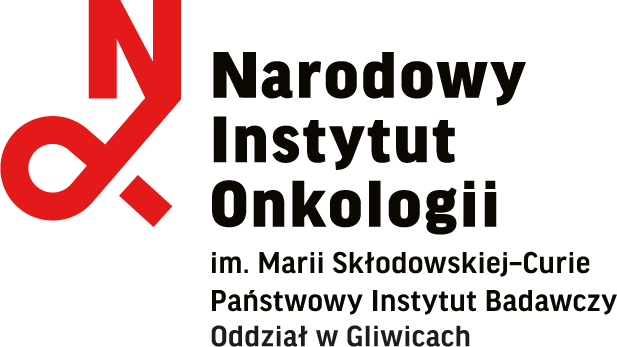 Lista publikacji naukowych – Publication List2022 r.L.p.Tytuł publikacjiAutorzyCzasopismodoi publikacjiIF Web of Science za      2021 r.Pkt MEiN12022 ETA Consensus Statement: What are the indications for post-surgical radioiodine therapy in differentiated thyroid cancer?Pacini, F ; Fuhrer, D ; Elisei, R ; Handkiewicz-Junak, D; Leboulleux, S ; Luster, M; Schlumberger, M; Smit, JWEUROPEAN THYROID JOURNAL          Volume11
Issue1
PublishedFEB 1 202210.1530/ETJ-21-00464,08440220-Year Steady Increase in Survival of Adult Patients with Relapsed Philadelphia-Positive Acute Lymphoblastic Leukemia Post Allogeneic Hematopoietic Cell TransplantationBazarbachi, A ; Labopin, M; Aljurf, M, Niittyvuopio, R ; Balsat, M ; Blaise, D; Yakoub-Agha, I ; Grassi, A ; Reinhardt, HC; Lenhoff, S ; Jindra, P ; Passweg, J; Abou Dalle, I; Stadler, M; Lioure, B  ; Ceballos, P; Brissot, E  ; Giebel, S ; Nagler, A ; Schmid, C; Mohty, MCLINICAL CANCER RESEARCH      Volume28
Issue5
Page1004-1012
PublishedMAR 1 202210.1158/1078-0432.CCR-21-267513,8012003A New Approach to Imaging and Rapid Microbiome Identification for Prostate Cancer Patients Undergoing RadiotherapyMaslak, E; Mista, W; Zloch, M; Blonska, D ; Pomastowski, P; Monedeiro, F ; Buszewski, B; Mrochem-Kwarciak, J; Bojarska, K ; Gabrys, D;BIOMEDICINES                  Volume10
Issue8
  Published AUG 202210.3390/biomedicines100818064,7571004A Randomized, Double-Blind Noninferiority Study to Evaluate the Efficacy of the Cabozantinib Tablet at 60 mg Per Day Compared with the Cabozantinib Capsule at 140 mg Per Day in Patients with Progressive, Metastatic Medullary Thyroid CancerCapdevila, J; Klochikhin, A ; Leboulleux, S ; Isaev, P; Badiu, C; Robinson, B; Hughes, BGM; Keam, B ; Parnis, F ; Elisei, R; Gajate, P; Gan, HK, Kapiteijn, E ; Locati, L ; Mangeshkar, M; Faoro, L ; Krajewska, J; Jarzab, B;THYROID Volume32
Issue5
Page515-524 Published MAY 1 202210.1089/thy.2022.00276,5062005Activation of the atypical NF-κB pathway induced by ionizing radiation is not affected by the p53 statusZajac, G; Rusin, M ; Lasut-Szyszka, B ; Puszynski, K; Widlak, PACTA BIOCHIMICA POLONICA  Volume69
Issue1
Page205-210 Published202210.18388/abp.2020_59422,349706Additional cytogenetic features determine outcome in patients allografted for TP53 mutant acute myeloid leukemiaLoke, J ; Labopin, M ; Craddock, C ; Cornelissen, JJ ; Labussiere-Wallet, H; Wagner-Drouet, EM; Van Gorkom, G ; Schaap, NPM; Kroger, NM; Veelken, JH; Rovira, M  ; Menard, AL ; Bug, G ; Bazarbachi, A; Giebel, S; Brissot, E ; Nagler ; Esteve, JCANCER Volume128
Issue15
Page2922-2931  Published AUG 1 202210.1002/cncr.342686,9211407Allogeneic hematopoietic cell transplantation in patients with myeloid/lymphoid neoplasm with FGFR1-rearrangement: a study of the Chronic Malignancies Working Party of EBMTHernandez-Boluda, JC ; Pereira, A ; Zinger, N ; Gras, L ; Martino, R ; Paneesha, S; Finke, J; Chinea, A ; Rambaldi, A ; Robin, M ; Saccardi, R; Natale, A; Snowden, JA ; Tsirigotis, P ; Vallejo, C; Wulf, G; Xicoy, B ; Russo, D; Maertens, J ; Daguindau, E ; Lenhoff, S; Hayden, P ; Czerw, T ; McLornan, DPBONE MARROW TRANSPLANTATION  Volume57
Issue3
Page416-422 Published MAR 202210.1038/s41409-021-01553-x5,1741408Analysis of efficacy and safety of vismodegib therapy in patients with advanced basal cell carcinoma – real world multicenter cohort studySlowinska, M ; Dudzisz-Sledz, M ; Sobczuk, P; Lasinska, I  ; Pietruszka, A ; Cybulska-Stopa, B; Kowalczyk, A ; Switaj, T; Czarnecka, I; Kosela-Paterczyk, H ; Rogala, P ; Paluchowska, E ; Skladowski, K ; Mackiewicz, J; Rutkowski, P; Owczarek, WJOURNAL OF THE EUROPEAN ACADEMY OF DERMATOLOGY AND VENEREOLOGY                               Volume36
Issue8
Page1219-1228 PublishedAUG 202210.1111/jdv.180709,2281409Analysis of Selected Nutritional Parameters in Patients with HPV-Related and Non-HPV-Related Oropharyngeal Cancer before and after Radiotherapy Alone or Combined with ChemotherapyBrewczynski, A ; Jablonska, B; Mazurek, AM; Mrochem-Kwarciak, J ; Mrowiec, S; Snietura, M ; Kentnowski, M; Kotylak, A; Kolosza, Z; Skladowski, K; Rutkowski, TCANCERS  Volume14
Issue9
PublishedMAY 202210.3390/cancers140923356,57514010Analysis of the effects of mandibular reconstruction based on microvascular free flaps after oncological resections in 21 patients, using 3D planning, surgical templates and individual implantsDowgierd, K ; Pokrowiecki, R; Wolanski, W; Kawlewska, E; Kozakiewicz, M; Wos, J; Dowgierd, M ; Krakowczyk, LORAL ONCOLOGY Volume 127, April 202210.1016/j.oraloncology.2022.1058005,97214011Application of therapeutic linear accelerators for the production of radioisotopes used in nuclear medicineKonefal, A; Orlef, A ; Sokol, MPOLISH JOURNAL OF MEDICAL PHYSICS AND ENGINEERING  Volume28
Issue3
Page107-116 Published SEP 1 202210.2478/pjmpe-2022-00130,1510012Assessment of Predictive Biomarkers in Breast Cancer: Challenges and UpdatesRakha, EA; Chmielik, E; Schmitt, FC; Tan, PH; Quinn, CM; Gallagy, GPATHOBIOLOGY                               Early AccessJUN 202210.1159/0005250923,9167013Atezolizumab With Neoadjuvant Anti-Human Epidermal Growth Factor Receptor 2 Therapy and Chemotherapy in Human Epidermal Growth Factor Receptor 2-Positive Early Breast Cancer: Primary Results of the Randomized Phase III IMpassion050 TrialHuober, J ; Barrios, CH; Niikura, N; Jarzab, M ; Chang, YC; Huggins-Puhalla, SL; Pedrini, J; Zhukova, L ; Graupner, V; Eiger, D ; Henschel, V ; Gochitashvili, N ; Lambertini, C; Restuccia, E ; Zhang, HJOURNAL OF CLINICAL ONCOLOGY Volume40
Issue25
Page2946-+  Published SEP 1 202210.1200/JCO.21.0277250,71720014Augmented FLAMSA-Bu versus FluBu2 reduced-intensity conditioning in patients with active relapsed/refractory acute myeloid leukemia: an EBMT analysisRodriguez-Arboli, E; Labopin, M ; Eder, M; Brecht, A; Blau, IW; Huynh, A ; Forcade, E ; Tischer, J ; Bethge, W ; Bondarenko, S ; Verbeek, M ; Bulabois, CE; Einsele, H ; Stolzel, F; Savani, B; Spyridonidis, A ; Bazarbachi, A ; Giebel, S; Brissot, E; Schmid, C; Nagler, A ; Mohty, MBONE MARROW TRANSPLANTATION Volume57
Issue6
Page934-941 PublishedJUN 202210.1038/s41409-022-01611-y5,17414015Bing-Neel Syndrome, a Rare Presentation of Waldenström Macroglobulinemia—A Multicenter Report by the Polish Lymphoma Research GroupDrozd-Sokolowska, J ; Waszczuk-Gajda, A ; Witkowska, M; Sienkiewicz, E; Kopinska, A; Kolkowska-Lesniak, A; Barankiewicz, J; Dlugosz-Danecka, M ; Smolewski, P; Helbig, G ; Lech-Maranda, E; Jurczak, W; Biecek, P; Giebel, S ; Wiktor-Jedrzejczak, W; Basak, GJOURNAL OF CLINICAL MEDICINE Volume11
Issue15
 PublishedAUG 202210.3390/jcm111544474,96414016BKV Related Hemorrhagic Cystitis—An Insight into Risk Factors and Later Complications—An Analysis on Behalf of Polish Adult Leukemia GroupDybko, J; Piekarska, A ; Agrawal, S; Makuch, S ; Urbaniak-Kujda, D ; Biernat, M ; Rybka, B ; Dutka, M ; Sadowska-Klasa, A ; Giebel, S; Gil, LCANCERS Volume14
Issue3
 PublishedFEB 202210.3390/cancers140307646,57514017Colorectal neuroendocrine neoplasms — update of the diagnostic and therapeutic guidelines (recommended by the Polish Network of Neuroendocrine Tumours) [Nowotwory neuroendokrynne jelita grubego — uaktualnione zasady diagnostyki i leczenia (rekomendowane przez Polską Sieć Guzów Neuroendokrynych)]Teresa Starzyńska, Magdalena Londzin-Olesik, Tomasz Bednarczuk, Marek Bolanowski , Małgorzata Borowska , Ewa Chmielik, Jarosław B Ćwikła, Wanda Foltyn , Iwona Gisterek Daria Handkiewicz-Junak , Alicja Hubalewska-Dydejczyk, Michał Jarząb , Roman Junik, Dariusz Kajdaniuk, Grzegorz Kamiński, Agnieszka Kolasińska-Ćwikła , Aldona Kowalska , Leszek Królicki, Jolanta Kunikowska , Katarzyna Kuśnierz, Andrzej Lewiński, Łukasz Liszka, Bogdan Marek , Anna Malczewska  , Anna Nasierowska-Guttmejer , Ewa Nowakowska-Duława , Marianne E Pavel, Joanna Pilch-Kowalczyk  , Jarosław Reguła , Violetta Rosiek , Marek Ruchała   , Grażyna Rydzewska, Lucyna Siemińska , Anna Sowa-Staszczak , Zoran Stojčev  , Janusz Strzelczyk , Michał Studniarek  , Anhelli Syrenicz  , Marek Szczepkowski  , Ewa Wachuła , Wojciech Zajęcki, Anna Zemczak , Wojciech Zgliczyński  , Krzysztof Zieniewicz, Beata Kos-KudłaENDOKRYNOLOGIA POLSKA Volume73
Issue3
Page584-611   Published 202210.5603/EP.a2022.00531,5697018Combination of LIGHT (TNFSF14)-Armed Myxoma Virus Pre-Loaded into ADSCs and Gemcitabine in the Treatment of Experimental Orthotopic Murine Pancreatic AdenocarcinomaJazowiecka-Rakus, J; Sochanik, A ; Hadrys, A; Fidyk, W; Chmielik E., ; Rahman, MM ; McFadden, GCANCERS Volume14
Issue8
Article Number2022    PublishedAPR 202210.3390/cancers140820226,57514019Consensus on methods of development of clinical practice guidelines in oncology under the auspices of Maria Sklodowska-Curie National Research Institute of Oncology and the Agency for Health Technology Assessment and Tariff SystemJan Walewski, Dominik Dziurda, Mariusz Bidziński, Barbara Bobek-Bilewicz, Marek Dedecjus, Iwona Hus, Beata Jagielska, Jacek Jassem, Andrzej Kawecki, Dariusz Kowalski, Magdalena Krasztel, Maciej Krzakowski, Tomasz Kubiatowski, Piotr Potemski, Radosław Mądry, Piotr Rutkowski, Anna Rychert, Janusz Ryś, Krzysztof Składowski, Rafał Tarnawski, Hanna Tchórzewska-Korba, Andrzej Tysarowski, Piotr J. Wysocki, Roman Topór-Mądry Nowotwory. Journal of Oncology 2022;72(1):44-5010.5603/NJO.2022.0005010020Daily analysis of autonomy support and well‐being in patient–caregiver dyads facing haematopoietic cell transplantationKroemeke, A  ; Sobczyk-Kruszelnicka, MBRITISH JOURNAL OF HEALTH PSYCHOLOGY    Volume27
Issue3
Page789-801 PublishedSEP 202210.1111/bjhp.125738,10110021Dermatoscopic and clinical features of congenital or congenital-type nail matrix nevi: A multicenter prospective cohort study by the International Dermoscopy SocietyFélix Pham; Améli eBoespflug, Gérard Duru, AlicePhan, Nicolas Poulalhon, LauraWeiler, Masaru Tanaka, Aimilios Lallas, Dai Ogata, Anne Céline, Davaine Philippe Bahadoran, Xavier Balguerie, GrażynaKamińska-Winciorek , IsabelleTrommeMD, Osvaldo Correia, Moon-Bum Kim, Ashfaq A.Marghoob, Linda Martin i in. ...JOURNAL OF THE AMERICAN ACADEMY OF DERMATOLOGY  Volume 87, Issue 3, September 2022, Pages 551-55810.1016/j.jaad.2022.01.02815,48714022Dermoscopic Features of Actinic Cheilitis and Other Common Inflammatory Cheilitis: A Multicentric Retrospective Observational Study by the International Dermoscopy SocietyJha, AK ; Slawinska, M ; Vinay, K ; Akay, BN ; Kaminska-Winciorek, G ; Sobjanek, M ; Zeeshan, M ; Singh, A ; Ankad, BS; Bhat, YJ; Lallas, A ; Apalla, Z ; Zalaudek, I ; Errichetti, EDERMATOLOGY Early Access APR 202210.1159/0005226025,19710023Dermoscopic spectrum of mycosis fungoides: a retrospective observational study by the International Dermoscopy SocietyErrichetti, E; Apalla, Z ; Geller, S; Slawinska, M; Kyrgidis, A. ; Kaminska-Winciorek, G; Toncic, RJ; Bobos, M ; Rados, J ; Drvar, DL ; Ceovic, R ; Akay, BN ; Piccolo, V ; Myskowski, P ; Vitiello, P.; Russo, T ; Argenziano, G ; Sokolowska-Wojdylo, M. ; Sobjanek, M ; Stoikovic-Filipovic, J  ; Longo, C , [16] ; Pellacani, G ; Stinco, G ; Lallas, AJOURNAL OF THE EUROPEAN ACADEMY OF DERMATOLOGY AND VENEREOLOGY    Volume36
Issue7
Page1045-1053 PublishedJUL 202210.1111/jdv.180789,22814024Dermoscopy of external ear melanoma (EEM)Kaminska-Winciorek, G ; Slowinska, M  ; Krotowski, J; Nasierowska-Guttmejer, A ; Musial, J ; Cybulska-Stopa, B.ARCHIVES OF DERMATOLOGICAL RESEARCH   Early AccessMAR 202210.1007/s00403-022-02342-23,0337025Diagnosis and treatment of thyroid cancer in adult patients — Recommendations of Polish Scientific Societies and the National Oncological Strategy. 2022 Update [Diagnostyka i leczenie raka tarczycy u chorych dorosłych — Rekomendacje Polskich Towarzystw Naukowych oraz Narodowej Strategii Onkologicznej. Aktualizacja na rok 2022]Jarzab, B; Bobek-Billewicz, B; Chmielik, E; Czarniecka, A; Handkiewicz-Junak, D;  Jarzab, M; Kalemba, M; Kluczewska-Galka, A;  Kotecka-Blicharz, A; Krajewska, J;  Kukulska, A; Ledwon, A;  Oczko-Wojciechowska, M; Samborski, K;  Stobiecka, E;  Wygoda, A; Zembala-Nozynska, E.ENDOKRYNOLOGIA POLSKA Volume73
Issue2
Page173-239 Published202210.5603/EP.a2022.00281,5697026Do We Need Radiotherapy in Grade II Ependymoma?Napieralska, A ; Majewski, W ; Miszczyk, L;FRONTIERS IN ONCOLOGY  Volume12
Article Number800505 PublishedMAR 4 202210.3389/fonc.2022.8005055,73810027Dose estimation in patients treated with radiotherapy for SARS-COVID disease based on EPID measurementKrzysztof Ślosarek, Tomasz Rutkowski, Adam Gądek, Łukasz Sroka, Łukasz Dolla, Roman Rutkowski, Jerzy Jaroszkiewicz;Nowotwory. Journal of Oncology 2022;72(2):67-7310.5603/NJO.a2022.0013010028Dynamic Reconstruction of the Lower Lip With Free Functioning Gracilis Muscle TransferKrakowczyk, L; Opyrcha, J; Bula, D; Wierzgon, J; Szymczyk, C; Maciejewski, A;JOURNAL OF CRANIOFACIAL SURGERY   Volume33
Issue6
Page1655-1658 PublishedSEP 202210.1097/SCS.00000000000083891,1724029Effect of Escitalopram on the Number of DCX-Positive Cells and NMUR2 Receptor Expression in the Rat Hippocampus under the Condition of NPSR Receptor BlockadeAneta Piwowarczyk-Nowak, Artur Pałasz, Aleksandra Suszka-Świtek, Iwona Błaszczyk, Katarzyna Bogus, Barbara Łasut-Szyszka, Marek Krzystanek, John J. WorthingtonPHARMACEUTICALS Volume15
Issue5
Published MAY 202210.3390/ph150506315,21510030Efficacy and safety of itacitinib versus placebo in combination with corticosteroids for initial treatment of acute graft-versus-host disease (GRAVITAS-301): a randomised, multicentre, double-blind, phase 3 trialRobert Zeiser  , Gérard Socié  , Mark A Schroeder, Sunil Abhyankar , Carlos Pinho Vaz , Mi Kwon , Johannes Clausen , Leonid Volodin , Sebastian Giebel , Manuel Jurado Chacon, Gabrielle Meyers , Monalisa Ghosh, Dries Deeren, Jaime Sanz , Rodica Morariu-Zamfir , Michael Arbushites , Mani Lakshminarayanan, April M Barbour , Yi-Bin ChenLANCET HAEMATOLOGY             Volume 9, Issue 1, January 2022, Pages e14-e2510.1016/S2352-3026(21)00367-730,15320031Efficiency of 124I radioisotope production from natural and enriched tellurium dioxide using 124Te(p,xn)124I reactionPaweł Bzowski, Damian Borys, Kamil Gorczewski, Agnieszka Chmura, Kinga Daszewska, Izabela Gorczewska, Anna Kastelik-Hryniewiecka, Marcin Szydło, Andrea d’Amico, Maria SokółEJNMMI Physics Volume9
Issue1
Article Number41 PublishedJUN 6 202210.1186/s40658-022-00471-14,65410032Escalating a Biological Dose of Radiation in the Target Volume Applying Stereotactic Radiosurgery in Patients with Head and Neck Region TumoursPolanowski, P; Skladowski, K ; Ksiezniak-Baran, D  ; Grzadziel, A ; Amrogowicz, N ; Mrochem-Kwarciak, J ; Pietruszka, A ; Kentnowski, M; Polanowska, KBIOMEDICINES    Volume10
Issue7   PublishedJUL 202210.3390/biomedicines100714844,75710033Evaluation of 3T proton MR spectroscopy in the spinal cord – preliminary resultsWawrzyniak, P  ; Hebda, A ; Heinze, S ; Bobek-Billewicz, B.POLISH JOURNAL OF RADIOLOGY  volume87
PageE375-E380 PublishedJUL 8 202210.5114/pjr.2022.1181940,287034Evaluation of Efficacy and Tolerance of Radical Radiotherapy and Radiochemotherapy in Treatment of Locally Advanced, Unresectable Rectal CancerKraszkiewicz, M ; Napieralska, A; Wydmanski, J; Suwinski, R ; Majewski, W.TECHNOLOGY IN CANCER RESEARCH & TREATMENT    Volume21
Article Number15330338221086085 PublishedMAR 202210.1177/15330338221086085 2,8767035Gastroduodenal neuroendocrine neoplasms including gastrinoma — update of the diagnostic and therapeutic guidelines (recommended by the Polish Network of Neuroendocrine Tumours) [Nowotwory neuroendokrynne żołądka i dwunastnicy z uwzględnieniem gastrinoma — uaktualnione zasady postępowania (rekomendowane przez Polską Sieć Guzów Neuroendokrynnych)Grażyna Rydzewska, Janusz Strzelczyk, Tomasz Bednarczuk, Marek Bolanowski, Małgorzata Borowska, Ewa Chmielik , Jarosław B Ćwikła , Wanda Foltyn, Iwona Gisterek, Daria Handkiewicz-Junak , Alicja Hubalewska-Dydejczyk , Ksenia Janas , Michał Jarząb , Roman Junik, Dariusz Kajdaniuk, Grzegorz Kamiński , Agnieszka Kolasińska-Ćwikła , Magorzata Kołos, Aldona Kowalska , Leszek Królicki , Jolanta Kunikowska, Katarzyna Kuśnierz, Andrzej Lewiński, Łukasz Liszka, Magdalena Londzin-Olesik, Bogdan Marek, Anna Malczewska, Anna Nasierowska-Guttmejer, Ewa Nowakowska-Duława, Marianne E Pavel , Joanna Pilch-Kowalczyk , Jarosław Reguła, Violetta Rosiek, Marek Ruchała, Lucyna Siemińska, Anna Sowa-Staszczak, Teresa Starzyńska, Zoran Stojčev , Michał Studniarek , Anhelli Syrenicz , Marek Szczepkowski, Ewa Wachuła , Wojciech Zajęcki, Anna Zemczak, Wojciech Zgliczyński, Krzysztof Zieniewicz, Beata Kos-Kudła;Endokrynologia Polska 2022;73(3):455-49010.5603/EP.a2022.00511,5697036Germline Variants in Angiogenesis-Related Genes Contribute to Clinical Outcome in Head and Neck Squamous Cell CarcinomaButkiewicz, D; Gdowicz-Klosok, A; Krzesniak, M ; Rutkowski, T  ; Lasut-Szyszka, B ; Skladowski, K.CANCERS   Volume14
Issue7
Article Number1844 PublishedAPR 202210.3390/cancers140718446,57514037Global challenges of radiotherapy for the treatment of locally advanced cervical cancerMayadev, JS ; Ke, GH  ; Mahantshetty, U ; Pereira; Tarnawski, R  ; Toita, T.INTERNATIONAL JOURNAL OF GYNECOLOGICAL CANCER PublishedMAR 2022 Volume32
Issue3
Page436-44510.1136/ijgc-2021-0030014,6617038Glucose Influences the Response of Glioblastoma Cells to Temozolomide and DexamethasoneBielecka-Wajdman, AM  ; Ludyga, T ; Smyk, D  ; Smyk, W ; Mularska, M  ; Swiderek, P  ; Majewski, W  ; Mullins, CS  ; Linnebacher, M  ; Obuchowicz, E.CANCER CONTROL   Volume29
Number10732748221075468   PublishedJAN 10 202210.1177/107327482210754682,33910039Grade migration and important prognostic factors in a pathology specimen for radical radiotherapy in prostate cancer patientsMajewski, W  ; Lange, D ; Stanek-Widera, A  ; Itrych, B ; Krzysztofiak, T  ; Jarzab, M ; Oczko-Wojciechowska, ; Kajor, M  ; Tarnawski, R.POLISH JOURNAL OF PATHOLOGY Volume74
Issue1
Page27-33 Published202210.5114/pjp.2022.1171740,9094040Cyclophosphamide versus Cyclosporine A and Methotrexate in Matched Sibling Donor TransplantationNagler, A ; Labopin, M ; Dholaria, B ; Wu, DP ; Choi, G  ; Aljurf, M  ; Ciceri, F ; Gedde-Dahl, T ; Meijer, E ; Niittyvuopio, R  ; Bondarenko, S  ; Bourhis, JH  ; Cornelissen, JJ ; Socie, G  ; Koc, Y  ; Canaani, J ; Savani, B  ; Bug, G; Spyridonidis, A ; Giebel, S ; Brissot, E ; Bazarbachi, A ; Esteve, J ; Mohty, M.TRANSPLANTATION AND CELLULAR THERAPY Volume28
Issue2  PublishedFEB 202210.1016/j.jtct.2021.11.01302041High dose rate brachytherapy in nonmelanoma skin cancer—Systematic reviewKrzysztofiak, T ; Kaminska-Winciorek, G ; Pilsniak, A.;  Wojcieszek, P;DERMATOLOGIC THERAPY Volume35
Issue9
Article Numbere15675 PublishedSEP 202210.1111/dth.156753,8587042High-dose stereotactic radiotherapy boost in the treatment of squamous cell carcinoma of the head and neck regionPaweł Polanowski, Agnieszka Pietruszka, Dorota Księżniak-Baran, Aleksandra Grządziel, Ewa Chmielik, Marek Kentnowski, Natalia Amrogowicz, Krzysztof Składowski, Katarzyna Polanowska;Radiation Oncology Volume17
Issue1
PublishedJUN 3 202210.1186/s13014-022-02069-44,30910043Histopathological Examination of an Explanted Heart in a Long-Term Responder to Cardiac Stereotactic Body Radiotherapy (STereotactic Arrhythmia Radioablation)Miszczyk, M ; Sajdok, M  ; Nozynski, J ; Cybulska, M  ; Bednarek,  ; Jadczyk, T ; Latusek, T ; Kurzelowski, R; Dolla, L; Wojakowski, W ; Dyla, A ] ; Zembala, M ; Drzewiecka, A ; Kaminiow, K ; Kozub, A; Chmielik, E ; Grzadziel, A ; Bekman, A; Golba, KS; Blamek, S;FRONTIERS IN CARDIOVASCULAR MEDICINE     Volume9
 PublishedJUL 7 202210.3389/fcvm.2022.9198235,8484044HSF1 Can Prevent Inflammation following Heat Shock by Inhibiting the Excessive Activation of the ATF3 and JUN&amp;FOS GenesJanus, P ; Kus, P  ; Vydra, N  ; Toma-Jonik, A ; Stokowy, T ; Mrowiec, K; Wojtas, B ; Gielniewski; Widlak, W;Cells. 2022 Aug; 11(16): 2510.10.3390/cells111625107,66614045Identification of the Optimal Cut-Off Value of PSA for Assessing Severity of Disease in [68Ga]Ga-PSMA-11 PET/CT Study in Prostate Cancer Patients after Radical ProstatectomyCegla, P  ; Wojewodzka, M ; Gorczewska, I; Chalewska, W  ; Lapinska, G; Ochman, P  ; Sackiewicz, A ] ; Dedecjus, M;DIAGNOSTICS, Volume12
Issue2
 PublishedFEB 202210.3390/diagnostics120203493,9927046Impact of renin-angiotensin system inhibitors on the survival of patients with rectal cancerZeman, M ; Skalba, W ; Wilk, AM , Cortez, AJ ; Maciejewski, A ; Czarniecka, A ;BMC CANCER     Volume22
Issue1
        PublishedJUL 25 202210.1186/s12885-022-09919-04,63810047In patients with well-differentiated neuroendocrine tumours, there is no apparent benefit of somatostatin analogues after disease control by peptide receptor radionuclide therapySygula, A ; Ledwon, A  ; Hasse-Lazar, K ; Jurecka-Lubieniecka, B ; Michalik, B ; Paliczka-Cieslik, E ; Zeman, M  ; Chmielik, E  ; Sczasny, M ; Jarzab, B ; Handkiewicz-Junak, D;EUROPEAN JOURNAL OF NUCLEAR MEDICINE AND MOLECULAR IMAGING    Volume49
Issue11
Page3841-3851 PublishedSEP 202210.1007/s00259-022-05792-y10,05714048In-bore MR prostate biopsy — initial experienceRembak-Szynkiewicz, J; Wojcieszek, P  ; Hebda, A  ; Mazgaj, P ; Badzinski, A  ; Stasik-Pres, G ; Chmielik, E; Bobek-Billewicz, B;ENDOKRYNOLOGIA POLSKA Volume73
Issue4
Page712-724   Published202210.5603/EP.a2022.00421,5697049Influence of optional measurement parameters in the Eclipse treatment planning system on the quality of the dosimetric model of the biomedical accelerator using the Acuros XB algorithmGadek, A ; Wendykier, J  ; Grzadziel, A; Bekman, B  ; Smolinska, B ; Bekman, A ; Niewiadomska, B; Prazmowska, J; Wozniak, B ; Slosarek, K.REPORTS OF PRACTICAL ONCOLOGY AND RADIOTHERAPY Volume27
Issue2
Page241-249  PublishedMAR-APR 202210.5603/rpOr.a2022.00190,310050Lack of CD44 and Sox-2 Overexpression as Two Independent Favourable Prognostic Factors in HPV Positive Patients with Oropharyngeal CancersKolodziej-Rzepa, M ; Biesaga, B ; Janecka-Widla, A ; Mucha-Malecka, A.PATHOBIOLOGY    Early Access JAN 202210.1159/0005212923,9167051Lesion- and Patient-Related Variables May Provide Additional Clues during Dermoscopic Assessment of Blue Nevi—A Retrospective Cohort StudySlawinska, M ; Kaminska-Winciorek, G  ; Balicka, U  ; Zawrocki, A ; Nowicki, RJ ; Sobjanek, M  ; Errichetti ;CANCERS   Volume14
Issue8
   PublishedAPR 202210.3390/cancers140819206,57514052Long Term Results and Prognostic Biomarkers for Anti-PD1 Immunotherapy Used after BRAFi/MEKi Combination in Advanced Cutaneous Melanoma PatientsRogala, P; Czarnecka, AM ; Cybulska-Stopa, B  ; Ostaszewski, K  ; Piejko, K ; Zietek, M ; Dziura, R ; Rutkowska, E; Galus, L ; Kempa-Kaminska, N ; Seredynska, J ; Bal, W ; Kozak, K ; Surus-Hyla, A ; Kubiatowski, T  ; Kaminska-Winciorek, G (Kaminska-Winciorek, Grazyna)  ; Suwinski, R  ; Mackiewicz, J  ; Rutkowski, P;CANCERS; Volume14
Issue9
PublishedMAY 202210.3390/cancers140921236,57514053Long-Term Outcomes of Targeted Therapy after First-Line Immunotherapy in BRAF-Mutated Advanced Cutaneous Melanoma Patients—Real-World EvidenceRogala, P  ; Czarnecka, AM  ; Cybulska-Stopa, B ; Ostaszewski, K  ; Piejko, K  ; Zietek, M  ; Dziura, R ; Rutkowska, E ; Galus, L  ; Kempa-Kaminska, N ; Calik, J ; Salek-Zan, A ; Zemelka, T ; Bal, W ; Kamycka, A ; Switaj, T ; Kaminska-Winciorek, G  ; Suwinski, R; Mackiewicz, J  ; Rutkowski, P ;JOURNAL OF CLINICAL MEDICINE Volume11
Issue8
Article Number2239   PublishedAPR 202210.3390/jcm110822394,96414054Long-Term Skin Temperature Changes after Breast Cancer RadiotherapyBaic, A  ; Plaza, D  ; Lange, B  ; Michalecki, L ; Stanek, A ; Kowalczyk, A ; Slosarek, K ; Cholewka.INTERNATIONAL JOURNAL OF ENVIRONMENTAL RESEARCH AND PUBLIC HEALTH     Volume19
Issue11
 PublishedJUN 202210.3390/ijerph191168914,61414055Magnetic resonance imaging in cervical cancer interventional radiotherapy (brachytherapy): 
a pictorial essay focused on radiologist managementRusso, L  ; Lancellotta, V ; Micco, M ; Fionda, B ; Avesani, G  ; Rovirosa, A ; Wojcieszek, P ; Scambia, G  ; Manfredi, R  ; Tagliaferri, L ; Gui, BEDT;JOURNAL OF CONTEMPORARY BRACHYTHERAPY; Volume14
Issue3
Page287-298; Published202210.5114/jcb.2022.1177271,7887056Mieczysław Chorąży 31 VIII 1925–20 II 2021Barbara Jarząb ; Mieczysław Chorąży 31 VIII 1925–20 II 2021; Rocznik Polskiej Akademii Umiejętności 2021 Strony: 366-370Rocznik Polskiej Akademii Umiejętności 2021 Strony: 366-370brak0057Molecular Composition of Serum Exosomes Could Discriminate Rectal Cancer Patients with Different Responses to Neoadjuvant RadiotherapyStrybel, U  ; Marczak, L ; Zeman, M ; Polanski, K ; Mielanczyk, L  ; Klymenko, O ; Samelak-Czajka, A ; Jackowiak, P ; Smolarz, M ; Chekan, M  ; Zembala-Nozynska, E ; Widlak, P ; Pietrowska, M ; Wojakowska, A.CANCERS Volume14
Issue4
  PublishedFEB 202210.3390/cancers140409936,57514058Nanog expression in patients with squamous cell carcinoma of oropharynx in relation to immunohistochemical scoreKolodziej-Rzepa, M ; Biesaga, B ; Slonina, D ; Mucha-Malecka, A.POLISH JOURNAL OF PATHOLOGY   Volume74
Issue1
Page60-71    Published202210.5114/pjp.2021.1156620,9094059Narsoplimab, a Mannan-Binding Lectin-Associated Serine Protease-2 Inhibitor, for the Treatment of Adult Hematopoietic Stem-Cell Transplantation–Associated Thrombotic MicroangiopathyKhaled, SK  ; Claes, K ; Goh, YT ; Kwong, YL ; Leung, N ; Mendrek, W; Nakamura, R ; Sathar, J; Ng, E  ; Nangia, N ;JOURNAL OF CLINICAL ONCOLOGY  Volume40
Issue22
Page2447-+   PublishedAUG 1 202210.1200/JCO.21.0238950,71720060Neuroendocrine neoplasms of the small intestine and the appendix — update of the diagnostic and therapeutic guidelines (recommended by the Polish Network of Neuroendocrine Tumours) [Nowotwory neuroendokrynne jelita cienkiego i wyrostka robaczkowego — uaktualnione zasady diagnostyki i leczenia (rekomendowane przez Polską Sieć Guzów Neuroendokrynnych)]Tomasz Bednarczuk , Anna Zemczak , Marek Bolanowski, Małgorzata Borowska, Ewa Chmielik , Jarosław B Ćwikła, Wanda Foltyn, Iwona Gisterek, Daria Handkiewicz-Junak, Alicja Hubalewska-Dydejczyk, Michał Jarząb, Roman Junik, Dariusz Kajdaniuk, Grzegorz Kamiński, Agnieszka Kolasińska-Ćwikła, Karolina Kopacz-Wróbel, Aldona Kowalska, Leszek Królicki, Jolanta Kunikowska, Katarzyna Kuśnierz, Andrzej Lewiński, Łukasz Liszka, Magdalena Londzin-Olesik, Bogdan Marek, Anna Malczewska, Anna Nasierowska-Guttmejer, Ewa Nowakowska-Duława, Marianne E Pavel, Joanna Pilch-Kowalczyk, Jarosław Reguła, Violetta Rosiek , Marek Ruchała, Grażyna Rydzewska, Lucyna Siemińska, Anna Sowa-Staszczak, Teresa Starzyńska, Zoran Stojčev, Janusz Strzelczyk, Michał Studniarek, Anhelli Syrenicz, Marek Szczepkowski, Ewa Wachuła, Wojciech Zajęcki, Wojciech Zgliczyński, Krzysztof Zieniewicz, Beata Kos-Kudła.ENDOKRYNOLOGIA POLSKA 2022;73(3):549-58310.5603/EP.a2022.00521,5697061Non-T depleted haploidentical stem cell transplantation in AML patients achieving first complete remission after one versus two induction courses: a study from the ALWP/EBMTNagler, A; Labopin, M ; Huang, XJ ; Blaise, D ; Arcese, W ; Araujo, MC; Socie, G ; Forcade, E ; Ciceri, F ; Canaani, J  ; Giebel, S; Brissot, E ; Caballer, JS ; Bazarbachi, A  ; Yakoub-Agha, I  ; Mohty, M.BONE MARROW TRANSPLANTATION Volume57
Issue4
Page572-578   PublishedAPR 202210.1038/s41409-021-01537-x5,17414062Ofatumumab with iphosphamide, etoposide and cytarabine for patients with transplantation‐ineligible relapsed and refractory diffuse large B‐cell lymphomaPaszkiewicz-Kozik, E ; Michalski, W ; Taszner, M ; Mordak-Domagala, M ; Romejko-Jarosinska, J ; Knopinska-Posluszny, W; Najda, J ; Borawska, A  ; Chelstowska, M; Swierkowska, M  ; Dabrowska-Iwanicka, A ; Malenda, A ; Druzd-Sitek, A  ; Konecki, R ; Kumiega, B ; Osowiecki, M ; Ostrowska, B  ; Szpila, T ; Szymanski, M ; Targonski, L  ; Domanska-Czyz, K  ; Poplawska, L  ; Giebel, S  ; Lange, A ; Pluta, A;  Zaucha, JM ; Rymkiewicz, G ; Walewski, J.BRITISH JOURNAL OF HAEMATOLOGY Volume198
Issue1
Page73-81   PublishedJUL 202210.1111/bjh.181668,61514063Outcomes of allogeneic haematopoietic cell transplantation for chronic neutrophilic leukaemia: A combined CIBMTR/CMWP of EBMT analysisDholaria, Bhagirathbhai; Radujkovic, A ; Estrada-Merly, N  ; Sirait, T ; Kim, S ; Hernandez-Boluda, JC ; Czerw, T ; Hayden, PJ  ; Kansagra, A  ; Ho, VT ; Nishihori, T ; Shaughnessy, P  ; Scott, B ; Nakamura, R ; Oran, B ; Kharfan-Dabaja, M ; Savani, BN ; McLornan, D ; Yakoub-Agha, I  ; Saber, W.BRITISH JOURNAL OF HAEMATOLOGY    Volume198
Issue4
Page785-789   PublishedAUG 202210.1111/bjh.182978,61514064Overall survival analysis of > 65-year-old patients with breast cancer based on their molecular, clinicopathological and laboratory factorsHuszno, J ; Kolosza, Z ; Mrochem-Kwarciak, J ; Grzybowska, E;ARCHIVES OF MEDICAL SCIENCE Volume18
Issue3
Page800-804    PublishedMAY 2022 LIST10.5114/aoms/1477363,70710065Pancreatic neuroendocrine neoplasms — update of the diagnostic and therapeutic guidelines (recommended by the Polish Network of Neuroendocrine Tumours) [Nowotwory neuroendokrynne trzustki — uaktualnione zasady diagnostyki i leczenia (rekomendowane przez Polską Sieć Guzów Neuroendokrynych)]Kos-Kudla, B ; Roseiek, V  ; Borowska, M ; Bednarczuk, T ; Bolanowski, M; Chmielik, E  ; Cwikla, JB ; Foltyn, W ; Gisterek, I; Handkiewicz-Junak, D ; Hubalewska-Dydejczyk, A  ; Jarzab, M] ; Junik, R  ; Kajdaniuk, D ; Kaminski, G  ; Kolasinska-Cwikla, A ] ; Kowalska, A  ; Krolicki, L  ; Kunikowska, J  ; Kusnierz, K ; Lewinski, A; Liszka, L ; Londzin-Olesik, M; Marek, B  ; Malczewska, A ; Nasierowska-Guttmejer, A ; Nowakowska-Dulawa, E ; Pavel, ME ; Pilch-Kowalczyk, J ; Regula, J ; Ruchala, M  ; Rydzewska, G ; Sieminska, L ; Sowa-Staszczak, A  ; Starzynska, T ; Stojcev, Z; Strzelczyk, J ; Studniarek, M; Syrenicz, A ; Szczepkowski, M  ; Wachula, E; Zajecki, W ; Zemczak, A ; Zgliczynski, W  ; Zieniewicz, K.ENDOKRYNOLOGIA POLSKA 2022;73(3):491-548  Published202210.5603/EP.a2022.00501,5697066Potential Possibilities of HPV DNA Detection in Liquid Biopsy for Diagnosis of Patients with Head and Neck CancerMasarczyk, B ; Rutkowski, TW ; Mazurek, AM; Potential Possibilities of HPV DNA Detection in Liquid Biopsy for Diagnosis of Patients with Head and Neck Cancer.Postępy Mikrobiologii- ADVANCEMENTS OF MICROBIOLOGY   Volume61
Issue1
Page31-38 PublishedMAR 202210.2478/am-2022.00041,1062067Potential Biomarkers of Skin Melanoma Resistance to Targeted Therapy-Present State and PerspectivesOlbryt MagdalenaCANCERS 14(9), 2315; Published: 6 May 202210.3390/cancers140923156,57514068Predictive biomarkers for response and toxicity of induction chemotherapy in head and neck cancersBoguszewicz ŁukaszFRONTIERS IN ONCOLOGY Published 06 July 2022; Vol. 12; Page 1-2110.3389/fonc.2022.9009035,73810069Pre-operative high-dose-rate brachytherapy in early-stage cervical cancer: long-term single-center resultsKellas-Sleczka, S; Wojcieszek, P ; Szlag, M ; Stankiewicz, M ; Cholewka, A  ; Sleczka, M ; Badora-Rybicka, A ; Lelek, P ; Pruefer, A ; Krzysztofiak, T ; Kolosza, Z ; Fijalkowski, M ;JOURNAL OF CONTEMPORARY BRACHYTHERAPY    Volume14
Issue1
Page43-51 Published202210.5114/jcb.2022.1126971,7887070Pre-Treatment Hemoglobin Concentration and Absolute Monocyte Count as Independent Prognostic Factors for Survival in Localized or Locally Advanced Prostate Cancer Patients Undergoing RadiotherapyŁukasz Magrowski, Oliwia Masri, Jakub Ciepał , Gabriela Depowska , Zuzanna Nowicka, Rafał Stando, Krystyna Chimiak, Gabriela Bylica , Barbara Czapla, Małgorzata Masri, Franciszek Cichur , Iwona Jabłońska, Marta Gmerek, Piotr Wojcieszek , Tomasz Krzysztofiak, Jacek Sadowski, Rafał Suwiński, Paweł Rajwa, Matthias Moll , Gregor Goldner, Wojciech Majewski and Marcin MiszczykBiomedicines 2022, 10, 2514; Page: 1-11 Published: 8 October 202210.3390/biomedicines101025144,75710071Proces specjalizacji fizyków medycznych w Polsce na tle pozostałych krajów unijnychJanusz Winiecki, T. Piotrowski, Krzysztof ŚlosarekInżynier Medyczny Fizyk; Vol. 11 Nr 1; Page: 15-19brak0072Prognostic Value of Stromal Tumor-Infiltrating Lymphocytes in Young, Node-Negative, Triple-Negative Breast Cancer Patients Who Did Not Receive (neo)Adjuvant Systemic Therapyde Jong, VMT ; Wang, YW; ter Hoeve, ND ; Opdam, M; Stathonikos, N ; Jozwiak, K ; Hauptmann, M ; Cornelissen, S ; Vreuls, W  ; Rosenberg, EH; Koop, EA ; Varga, Z  ; van Deurzen, CHM ; Mooyaart, AL ; Cordoba, A ; Groen, EJ  ; Bart, J  ; Willems, SM  ; Zolota, V ; Wesseling, J ; Sapino, A ; Chmielik, E ; Ryska, A  ; Broeks, A  ; Voogd, AC ; Loi, S ; Michiels, S ; Sonke, GS  ; van der Wall, E  ; Siesling, S ; van Diest, PJ  ; Schmidt, MK  ; Kok, M ; Dackus, GMHE ] ; Salgado, R  ; Linn, SC.JOURNAL OF CLINICAL ONCOLOGY Volume40
Issue21
Page2361-+    PublishedJUL 20 202210.1200/JCO.21.0153650,71720073Prostate-specific antigen kinetics and metastasis-free survival in patients treated with external beam radiotherapy combined with high-dose-rate brachytherapy boost and androgen deprivation therapy for localized prostate cancerMiszczyk, M ; Magrowski, L  ; Masri, O; Jablonska, I  ; Nowicka, Z ; Krzysztofiak, T ; Wojcieszek, P ; Lipka-Rajwa, A ; Ciepal, J ; Depowska, G ; Chimiak, K; Bylica, G; Ploszka, K ; Laszczych, M ; Majewski, W.JOURNAL OF CONTEMPORARY BRACHYTHERAPY  Volume14
Issue1
Page15-22   Published202210.5114/jcb.2022.1135461,7887074Proteomic and Metabolomic Profiles of T Cell-Derived Exosomes Isolated from Human PlasmaZebrowska, A ; Jelonek, K ; Mondal, S  ; Gawin, M  ; Mrowiec, K ; Widlak, P; Whiteside, T ; Pietrowska, M.CELLS  Volume11
Issue12
Article Number1965; Page: 1-10    Published JUN 202210.3390/cells111219657,66614075Quantitative analysis of plasma DNA in  anal cancer patientsMalusecka, E ; Giglok, M ; Suwinski, R ; Rutkowski, TW ; Mazurek, AM.WSPOLCZESNA ONKOLOGIA-CONTEMPORARY ONCOLOGY  Volume26
Issue2
Page128-132   Published202210.5114/wo.2022.1181320,227076Radiation-Induced Bystander Effect Mediated by Exosomes Involves the Replication Stress in Recipient CellsSmolarz, M ; Skoczylas, L ; Gawin, M ; Krzyzowska, M ; Pietrowska, M  ; Widlak, P.INTERNATIONAL JOURNAL OF MOLECULAR SCIENCES  Volume23
Issue8 PublishedAPR 202210.3390/ijms230841696,20814077Recommendations of the Polish Sarcoma Group on diagnostic-therapeutic procedures and control in patients with type 1 neurofibromatosis (NF1) and the associated malignant neoplasm of peripheral nerve sheathsPiotr Rutkowski, Anna Raciborska, Anna Szumera-Ciećkiewicz, Paweł Sobczuk, Mateusz Spałek, Hanna Koseła-Paterczyk, Iwona Ługowska, Katarzyna Bilska, Monika Gos, Janusz Ryś, Ewa Chmielik, Andrzej Tysarowski, Konrad Zaborowski, Małgorzata Oczko-Wojciechowska, Patrycja Castaneda-Wysocka, Donata Makuła, Marcin Zdzienicki, Marcin Ziętek, Piotr Fonrobert, Kamil Dolecki, Marek Dedecjus, Anna M. CzarneckaNowotwory. Journal of Oncology 2022;72(2):106-12810.5603/NJO.2022.0018010078Reconstruction of Nose and Adjacent Facial Units With Chimeric Flap Combined of Auricular Free Flap and Radial Forearm Free FlapPiotrowska-Seweryn, A  ; Opyrchal, J ; Krakowczyk, L.JOURNAL OF CRANIOFACIAL SURGERY;  Volume33
Issue3
PageE320-E322; PublishedMAY 202210.1097/SCS.00000000000082161,1724079Refining the definition of biochemical failure in the era of stereotactic body radiation therapy for prostate cancer: The Phoenix definition and beyond: Definition of BCF in Prostate SBRTMa, TM ; Roy, S ; Wu, X; Mantz, C ; Fuller, D  ; Miszczyk, L ; Napieralska, A ; Namysl-Kaletka, A ; Bagshaw, HP ; Buyyounouski, MK ; Glicksman, R ; Loblaw, DA ; Katz, A  ; Upadhyaya, SK  ; Nickols, N ; Steinberg, ML ; Philipson, R  ; Aghdam, N  ; Suy, S  ; Pepin, A  ; Collins, SP ; Boutros, P  ; Rettig, MB ; Calais, J ; Wang, M ; Zaorsky, N; Kishan, AU.RADIOTHERAPY AND ONCOLOGY Volume166
Page1-7 Published JAN 202210.1016/j.radonc.2021.11.0056,90114080Risk Factors and Clinicopathological Features for Developing a Subsequent Primary Cutaneous Squamous and Basal Cell CarcinomasCiazynska, M ; Pabianek, M ; Slawinska, M ; Reich, A ; Lewandowski, B ; Szczepaniak, K ; Ulanska, M ; Nejc, D ; Brodowski, R ; Sobjanek, M  ; Owczarek, W; Kaminska-Winciorek, G ; Lange, D ; Slowinska, M ; Wrobel, K ; Bieniek, A ; Wozniacka, A; Pekala, A ; Kuncman, L ; Salinska, M  ; Noweta, M ; Skibinska, M ; Narbutt, J  ; Ciazynski, K  ; Lewandowska, M  ; Dziankowska-Zaborszczyk, E ; Lesiak, A.CANCERS   Volume14
Issue13
Article Number3069     PublishedJUL 202210.3390/cancers141330696,57514081Risk factors for long-term survival in patients with ypN+ M0 rectal cancer after radical anterior resectionZeman, M ; Skalba, W  ; Szymanski, P ; Hadasik, G  ; Zaworonkow, D ; Walczak, DA ; Czarniecka, A.BMC GASTROENTEROLOGY  Volume22
Issue1                                     PublishedMAR 26 202210.1186/s12876-022-02226-92,84710082Risk Perception of COVID-19, Religiosity, and Subjective Well-Being in Emerging Adults: The Mediating Role of Meaning-Making and Perceived StressKrok, D  ; Zarzycka, B ; Telka, E.JOURNAL OF PSYCHOLOGY AND THEOLOGY                                     Early Access JUN 202210.1177/009164712211025500,8210083Role of neutrophil-lymphocyte ratio, platelet-lymphocyte ratio, lymphocyte-monocyte ratio and platelets in prognosis of patients with prostate cancerHuszno, J  ; Kolosza, Z ; Mrochem-Kwarciak, J ; Telka, E  ; Jochymek, B ; Miszczyk, L.ONCOLOGY LETTERS     Volume24
Issue3    PublishedSEP 202210.3892/ol.2022.134253,1117084Silver Nanostructured Substrates in LDI-MS of Low Molecular Weight CompoundsSagandykova, G  ; Piszczek, P ; Radtke, A ; Mametov, R  ; Pryshchepa, O ; Gabrys, D ; Kolankowski, M ; Pomastowski, P.MATERIALS     Volume15
Issue13    Page:1-12  Published JUL 202210.3390/ma151346603,74814085Skin metastases in the clinical and dermoscopic aspectsKaminska-Winciorek, G ; Pilsniak, A ; Piskorski, W ; Wydmanski, J.SEMINARS IN ONCOLOGY   Volume49
Issue2
Page160-169     PublishedAPR 2022 Review10.1053/j.seminoncol.2022.04.0055,38510086Stereotactic arrhythmia radioablation in recurrent ventricular tachyarrhythmiasCybulska, M ; Sajdok, M; Bednarek, J  ; Miszczyk, M ; Jadczyk, T  ; Kurzelowski, R ; Gardas, R ; Drzewiecka, A ; Jarosinski, G ; Zub, K ; Latusek, T  ; Wojakowski, W ; Blamek, S  ; Golba, KS.KARDIOLOGIA POLSKA      Volume80
Issue3
Page367-369                          PublishedMAR 31 2022     Document Type Editorial Material10.33963/KP.a2022.00193,7110087Surgical treatment of brainstem cavernomas using diffusion tensor imaging and diffusion tensor tractographyMajchrzak, K  ; Bobek-Billewicz, B ; Hebda, A ; Ladzinski, P.NEUROLOGIA I NEUROCHIRURGIA POLSKA       Volume56
Issue4
Page349-356     Published202210.5603/PJNNS.a2022.00352,22310088Systemic treatment in patients with malignant pleural mesothelioma- real life experienceZiolkowska, B ; Cybulska-Stopa, B ; Papantoniou, D ; Suwinski, R .BMC CANCER Volume22
Issue1  PublishedAPR 20 202210.1186/s12885-022-09490-84,63810089The dose no longer plays a paramount role in radiotherapy (oncology), but time apparently doesBogusław Maciejewski, Krzysztof SkładowskiNowotwory. Journal of Oncology  2022;72(2):80-85 Published: 202210.5603/NJO.a2022.0009010090The impact of blood donation on bone marrow harvest efficiencyMitrus, I ; Wilkiewicz, M ; Fidyk, W ; Ciomber, A ; Smagur, A ; Glowala-Kosinska, M ; Chwieduk, A; Borzdzilowska, P ; Sobczyk-Kruszelnicka, M; Mendrek, W ; Najda, J ; Czerw, T ; Giebel, S.BONE MARROW TRANSPLANTATION Volume57
Issue3
Page507-509   PublishedMAR 202210.1038/s41409-022-01573-15,17414091The Prognostic Value of PI-RADS Score in CyberKnife Ultra-Hypofractionated Radiotherapy for Localized Prostate CancerMiszczyk, M  ; Rembak-Szynkiewicz, J ; Magrowski, L  ; Stawiski, K  ; Namysl-Kaletka, A  ; Napieralska, A ; Kraszkiewicz, M ; Wozniak, G  ; Stapor-Fudzinska, M ; Glowacki, G ; Pradere, B ; Laukhtina, E  ; Rajwa, P  ; Majewski, W.CANCERS    Volume14
Issue7     PublishedAPR 202210.3390/cancers140716136,57514092The prognostic value of RDW, NLR and PLR in sequential radio-chemotherapy for advanced lung cancerIwona Jabłońska,  Marcin Miszczyk , Marcin Goławski, Iwona Dębosz-Suwińska, Rafał SuwińskiNowotwory. Journal of Oncology 2022;72(3):161-166.10.5603/NJO.a2022.0010010093The radioprotective activity of resveratrol - metabolomic point of viewGramatyka MichalinaMETABOLITES Volume12
Issue6
Article Number478 PublishedJUN 202210.3390/metabo120604785,58110094The Role of Salvage in the Management of Patients with Sinonasal Squamous Cell CarcinomaKacorzyk, U  ; Rutkowski, TW.BIOMEDICINES; Volume10
Issue6
Article Number1266; PublishedJUN 202210.3390/biomedicines100612664,75710095The role of thyroid sonographic malignancy risk features when the fine needle aspiration biopsy result is indeterminateKotecka-Blicharz, A  ; Krzempek, M ; Cortez, AJ  ; Oczko-Wojciechowska, M ; Czarniecka, A ; Nozynska, E  ; Chmielik, E  ; Jarzab, B ; Krajewska, J.ENDOKRYNOLOGIA POLSKA Volume73
Issue2
Page316-324 Published202210.5603/EP.a2022.00271,5697096Thyroid diseases and fertility disorders - Guidelines of the Polish Society of Endocrinology [Choroby tarczycy a zaburzenia płodności - rekomendacje Polskiego Towarzystwa EndokrynologicznegoHubalewska-Dydejczyk, A; Gietka-Czernel, M  ; Trofimiuk-Muldner, M ; Zgliczynski, W ; Ruchala, M; Lewinski, A ; Bednarczuk, T ; Syrenicz, A ; Kos-Kudla, B ; Jarzab, B  ; Szczepanek-Parulska, E ; Krajewska, J  ; Andrysiak-Mamos, E ; Zygmunt, A ; Karbownik-Lewinska, M.ENDOKRYNOLOGIA POLSKA; Volume73
Issue4
Page645-679     Published202210.5603/EP.a2022.00691,5697097Total body irradiation plus fludarabine versus thiotepa, busulfan plus fludarabine as a myeloablative conditioning for adults with acute lymphoblastic leukemia treated with haploidentical hematopoietic cell transplantation. A study by the Acute Leukemia Working Party of the EBMTSwoboda, Ryszard; Labopin, M ; Giebel, S ; Angelucci, E  ; Arat, M  ; Aljurf, M  ; Sica, S  ; Pavlu, J  ; Socie, G; Bernasconi, P  ; Rigacci, L  ; Tischer, J; Risitano, A  ; Rovira, M ; Saccardi, R ; Pioltelli, P; Van Gorkom, G ; Vitek, A ; Savani, BN  ; Spyridonidis, A  ; Peric, Z ; Nagler, A  ; Mohty, M.BONE MARROW TRANSPLANTATION Volume57
Issue3
Page399-406    PublishedMAR 202210.1038/s41409-021-01550-05,17414098Total Pain and Illness Acceptance in Pelvic Cancer Patients: Exploring Self-Efficacy and Stress in a Moderated Mediation ModelKrok, D  ; Telka, E ; Zarzycka, BeataINTERNATIONAL JOURNAL OF ENVIRONMENTAL RESEARCH AND PUBLIC HEALTH     Volume19
Issue15
Article Number9631    PublishedAUG 202210.3390/ijerph191596314,61414099Treatment of Locally Advanced Merkel Cell Carcinoma—A Multi-Center StudyDudzisz-Sledz, Monika; Sobczuk, P ; Kozak, K; Switaj, T ; Kosela-Paterczyk, H ; Czarnecka, AM  ; Falkowski, S ; Rogala, P ; Morysinski; Spalek, MJ; Zdzienicki, M ; Goryn, T ; Zietek, M  ; Cybulska-Stopa, B ; Klek, S  ; Kaminska-Winciorek, G ; Ziolkowska, B ; Szumera-Cieckiewicz, A ; Rutkowski, P.CANCERS; Volume14
Issue2
                Article Number422                  PublishedJAN 202210.3390/cancers140204226,575140100Twelve-Month Evaluation of Temperature Effects of Radiotherapy in Patients after MastectomyBaic, Agnieszka; Plaza, D ; Lange, B ; Michalecki, L  ; Stanek, A  ; Slosarek, K ; Cholewka, A.INTERNATIONAL JOURNAL OF ENVIRONMENTAL RESEARCH AND PUBLIC HEALTH; Volume19
Issue5
Article Number2834; PublishedMAR 202210.3390/ijerph190528344,614140101Ultra-Hypofractionated Stereotactic Body Radiotherapy for Localized Prostate Cancer: Clinical Outcomes, Patterns of Recurrence, Feasibility of Definitive Salvage Treatment, and Competing Oncological RiskMarcin Miszczyk , Monika Szołtysik, Maja Hasterok , Gregor Goldner, Paweł Rajwa, Agnieszka Namysł-Kaletka, Aleksandra Napieralska, Małgorzata Kraszkiewicz , Małgorzata Stąpór-Fudzińska, Bartłomiej Tomasik, Grzegorz Woźniak, Grzegorz Głowacki, Konrad Kaminiów, Matthias Moll, Łukasz Magrowski, Wojciech MajewskiBiomedicines 2022, 10(10), 2446; Page: 1-12 Published: 30 September 202210.3390/biomedicines101024464,757100102Update of the diagnostic and therapeutic guidelines for gastro-entero-pancreatic neuroendocrine neoplasms (recommended by the Polish Network of Neuroendocrine Tumours).Beata Kos-Kudła, Wanda Foltyn, Anna Malczewska, Tomasz Bednarczuk, Marek Bolanowski, Małgorzata Borowska, Ewa Chmielik, Jarosław B. Ćwikła, Iwona Gisterek, Daria Handkiewicz-Junak, Alicja Hubalewska-Dydejczyk, Barbara Jarząb, Michał Jarząb, Roman Junik, Dariusz Kajdaniuk, Grzegorz Kamiński, Agnieszka Kolasińska-Ćwikła, Aldona Kowalska, Leszek Królicki, Maciej Krzakowski, Jolanta Kunikowska, Katarzyna Kuśnierz, Andrzej Lewiński, Łukasz Liszka, Magdalena Londzin-Olesik, Bogdan Marek, Anna Nasierowska-Guttmejer, Ewa Nowakowska-Duława, Marianne E. Pavel, Joanna Pilch-Kowalczyk, Jarosław Reguła, Violetta Rosiek, Marek Ruchała, Grażyna Rydzewska, Lucyna Siemińska, Anna Sowa-Staszczak, Teresa Starzyńska, Zoran Stojčev, Janusz Strzelczyk, Michał Studniarek, Anhelli Syrenicz, Marek Szczepkowski, Ewa Wachuła, Wojciech Zajęcki  Anna Zemczak, Wojciech Zgliczyński, Krzysztof ZieniewiczEndokrynol Pol 2022;73(3):387-454.10.5603/EP.a2022.00491,56970103Conventionally fractionated radiotherapy versus CyberKnife hypofractionated radiotherapy for painful vertebral haemangiomas - A randomized clinical trialMarcin Miszczyk, Aleksandra Napieralska, Grzegorz Woźniak, Małgorzata Kraszkiewicz, Michał Gola, Michał Kalemba, Grzegorz Głowacki, Bartłomiej Tomasik, Magdalena Kocot-Kępska, Leszek MiszczykRadiotherapy and Oncology; 2022 Sep 19; 176:46-5210.1016/j.radonc.2022.09.0086,901140104Technika FLASH – nowe możliwości radioterapiiKrzysztof ŚlosarekInżynier Fizyk Medyczny, 4/2022, vol. 11, str. 279 – 282brak00105Zastosowanie termowizji w radioterapii raka piersiAgnieszka Baic, Dominika Plaza, Barbara Lange, Agata Stanek, Krzysztof Ślosarek, Armand CholewkaInżynier i Fizyk Medyczny; 2022; Vol. 4 numery stron- 301-304brak00106Modeling psychological well-being among abdominal and pelvic cancer patients: The roles of total pain, meaning in life, and copingDariusz Krok,Ewa Telka,Beata ZarzyckaPsycho-Oncology; Early Access OCT 202210.1002/pon.60433,955100107Tumor and normal tissue radiation side effectsMaciejewski B.Tumor and normal tissue radiation side effectsNowotwory. Journal of Oncology 2022;72(4):242-24610.5603/NJO.2022.00370100108Radiosurgery in Treatment of Ventricular Tachycardia - Initial Experience Within the Polish SMART-VT TrialKurzelowski R, Latusek T, Miszczyk M, Jadczyk T, Bednarek J, Sajdok M, Gołba KS, Wojakowski W, Wita K, Gardas R, Dolla Ł, Bekman A, Grządziel A, Blamek S.FRONTIERS IN CARDIOVASCULAR MEDICINE; 2022 Apr 18; vol. 9 ; art. nr: 87466110.3389/fcvm.2022.8746615,84840109Fibular Free Flap and Iliac Crest Free Flap Mandibular Reconstruction In Patients With Mandibular AmeloblastomasPiotrowska-Seweryn A, Szymczyk C, Walczak DA, Krakowczyk Ł, Maciejewski A, Hadasik G, Wierzgoń J, Szumniak R, Drozdowski P, Paul P, Grajek M.Journal of Craniofacial Surgery; 022 Oct 1;33(7):1962-197010.1097/SCS.00000000000085241,17240110The impact of oophorectomy on survival from breast cancer in patients with CHEK2 mutationsTomiczek-Szwiec J, Szwiec M, Falco M, Cybulski C, Wokolorczyk D, Jakubowska A, Gronwald J, Stawicka M, Godlewski D, Kilar E, Marczyk E, Siołek M, Wiśniowski R, Haus O, Sibilski R, Bodnar L, Sun P, Narod SA, Lubinski J, Huzarski T.BRITISH JOURNAL OF CANCER 2022; Volume 127; Issue1; Page 84-9110.1038/s41416-022-01770-19,082140111Prognostic significance of STING immunoexpression in relation to HPV16 infection in patients with squamous cell carcinomas of oral cavity and oropharynxBiesaga B, Smolarczyk R, Mucha-Malecka A, Czapla J, Ryś J, Małecki K.Biomedicines 2022; 10:253810.3390/biomedicines101025384,757100112The complex composition of trans-resveratrol, quercetin, vitamin E and selenium inhibits the growth of colorectal carcinomaCzapla J, Drzyzga A, Matuszczak S, Pilny E, Cichoń T, Stojecki K, Smolarczyk R.Anticancer Research 2022 Oct;42(10):4763-477210.21873/anticanres.159812,43570113Prognostic Value of Molecular Intratumor Heterogeneity in Primary Oral Cancer and Its Lymph Node Metastases Assessed by Mass Spectrometry ImagingKurczyk A, Gawin M, Paul P, Chmielik E, Rutkowski T, Pietrowska M, Widłak P.Molecules 2022; Volume27 Issue1710.3390/molecules271754584,927140114Cabozantinib for previously treated radioiodine-refractory differentiated thyroid cancer: Updated results from the phase 3 COSMIC-311 trialBrose MS, Robinson BG, Sherman SI, Jarzab B, Lin CC, Vaisman F, Hoff AO, Hitre E, Bowles DW, Sen S, Oliver JW, Banerjee K, Keam B, Capdevila J.Cancer; 2022 Dec 15;128(24):4203-421210.1002/cncr.344936,921140115Determination of Internal Temperature by Measuring the Temperature of the Body Surface Due to Environmental Physical Factors-First Study of Fever Screening in the COVID PandemicI. Gorczewska, A. Szurko, A. Kiełboń, A. Stanek, A. CholewkaInt. J. Environ. Res. Public Health 2022, 19(24) 1651110.3390/ijerph1924165114,614140116A patterns of care analysis of hyperthermia in combination with radio(chemo)therapy or chemotherapy in European clinical centersAdemaj A, Veltsista PD, Marder D, Hälg RA, Puric E, Brunner TB, Crezee H, Gabrys D, Franckena M, Gani C, Horsman MR, Krempien R, Lindner LH, Maluta S, Notter M, Petzold G, Abdel-Rahman S, Richetti A, Thomsen AR, Tsoutsou P, Fietkau R, Ott OJ, Ghadjar P, Riesterer O.Strahlenther Onkol. 2022 Aug 2910.1007/s00066-022-01980-94,033100117Laryngeal chondrosarcoma treated with conventional radiotherapy - case report and review of the literatureRoch-Zniszczoł A, Księżniak-Baran D, Chmielik E, Goleń M, Amrogowicz N, Gabryś D.
Pol J Pathol. 2022 Sep; Volume73 Issue2 Page176-17910.5114/pjp.2022.1192400,90940118Breast cancer radiation therapy: A bibliometric analysis of the scientific literaturePierfrancesco Franco,  Francesca De Felice, Reshma Jagsi, Gustavo Nader Marta, Orit Kaidar-Person, Dorota Gabrys, Kyubo Kim, Duvern Ramiah, Icro Meattini, Philip PoortmansClinical and Translational Radiation Oncology 39: 10055610.1016/j.ctro.2022.11.0154,73920119Spousal support and illness acceptance in breast cancer patients: the mediating function of meaning in life and sense of coherence –Family ForumD.Krok, E.TelkaFamily Forum 2022; str 271-29210.25167/FF/4813100120TGFβ+ small extracellular vesicles from head and neck squamous cell carcinoma cells reprogram macrophages towards a pro-angiogenic phenotypeLudwig N, Yerneni SS, Azambuja JH, Pietrowska M, Widłak P, Hinck CS, Głuszko A, Szczepański MJ, Kärmer T, Kallinger I, Schulz D, Bauer RJ, Spanier G, Spoerl S, Meier JK, Ettl T, Razzo BM, Reichert TE, Hinck AP, Whiteside TL.J Extracell Vesicles. 2022;11(12):e12294.10.1002/jev2.1229417,337200121Design, synthesis and antimicrobial properties of new tetracyclic quinobenzothiazine derivativesKisiel-Nawrot E, Pindjakova D, Latocha M, Bak A, Kozik V, Suwinska K, Sochanik A, Cizek A, Jampilek J, Zięba A.Int J Mol Sci. 2022; 23(23):1507810.3390/ijms2323150786,208140122Immunotherapy with radiotherapy fails to improve prognosis of patients with stage IV non-small cell lung cancer: a retrospective cohort analysis of the THUNDER-2 studyLiu L, Yuan M, Ding Z, Feng H, Zhang X, Liang N, Wang W, Wang J, Zhang Y, Zhou S, Kim AW, Castiglioni S, Suwinski R, Wang H, Hu P, Zhang J.Transl Lung Cancer Res. 2022 Dec; 11(12):2507-252010.21037/tlcr-22-8434,726140123International consensus on radiotherapy in metastatic non-small cell lung cancerZhu Z, Ni J, Cai X, Su S, Zhuang H, Yang Z, Chen M, Ma S, Xie C, Xu Y, Li J, Ge H, Liu A, Zhao L, Rao C, Xie C, Bi N, Hui Z, Zhu G, Yuan Z, Wang J, Zhao L, Zhou W, Rim CH, Navarro-Martin A, Vanneste BGL, Ruysscher D, Choi JI, Jassem J, Chang JY, Kepka L, Käsmann L, Milano MT, Van Houtte P, Suwinski R, Traverso A, Doi H, Suh YG, Noël G, Tomita N, Kowalchuk RO, Sio TT, Li B, Lu B, Fu X;Transl Lung Cancer Res. 2022 Sep;11(9):1763-179510.21037/tlcr-22-6444,726140124Comparison of the thermal reaction of patients after conserving procedures and after mastectomy to the radiation dose obtained during radiotherapyDominika Plaza, Agnieszka Baic, Barbara Lange, Anna Brzęk, Krzysztof Ślosarek, Agata Stanek, Armand CholewkaInternational Journal of Environmental Research and Public Health, 2022, Volume19; Issue23; Article Number1608510.3390/ijerph1923160854,614140125The use of infrared thermography in the assessment of thermal reaction of patients treated with radiotherapy after breast-conserving proceduresDominika Plaza, Agnieszka Baic, Barbara Lange, Łukasz Michalecki, Krzysztof Ślosarek, Agata Stanek, Armand CholewkaInternational Journal of Environmental Research and Public Health, 2022, Volume19 Issue21 Article Number1418710.3390/ijerph1921141874,614140126Adjuvant radiotherapy post microvascular reconstructive surgery (MRS) for patients with locally advanced head and neck cancer – when and how?Bogusław Maciejewski, Małgorzata Stąpór-Fudzińska, Daniel Bula, Adam Maciejewski, Łukasz Krakowczyk, Agnieszka NiewczasNowotwory. Journal of Oncology 2022;72(5):303-30710.5603/NJO.a2022.00440100127Physical parameters in thermal imaging of basal cell cancer patients treated with high-dose-rate brachytherapy — first studyŁukasz Kapek, Agnieszka Cholewka , Agnieszka Szurko , Agata Stanek , Marta Szlag , Krzysztof Ślosarek , Piotr Wojcieszek , Armand CholewkaReports of Practical Oncology and Radiotherapy 2022, Volume 27, Number 6, pages:1019–102510.5603/RPOR.a2022.01140100128Data Integration–Possibilities of Molecular and Clinical Data Fusion on the Example of Thyroid Cancer DiagnosticsAlicja Płuciennik, Aleksander Płaczek, Agata Wilk, Sebastian Student, Małgorzata Oczko-Wojciechowska, Krzysztof FujarewiczInternational Journal of Molecular Sciences. 2022, 23(19), 1188010.3390/ijms2319118806,208140129Przyszłość MRI – od Big Data, przez radiomikę, wolumetrię i atlas mózgowia do detekcji różnic w tym, co podobneMaria Sokół, Marek Kijonka, Krzysztof Psiuk-Maksymowicz, Damian BorysOnkologia.pro | 1/2022 | Vol. 2:11-20brak0brak130Nowotwory złośliwe w województwie śląskim w 2020 roku,Marcin Motnyk, Elżbieta Czajkowska, Elżbieta Garmulewicz, Marzena Polak, Barbara Włodarczyk-Marciniec, Urszula Wojciechowskahttp://rejestrslaski.io.gliwice.pl/publications/biuletyn2020.pdf.brak0brak131TBI/fludarabine versus busulfan/fludarabine as a myeloablative conditioning for adults with acute myeloid leukemia treated with allo-HCT. A study from the ALWP of the EBMTSwoboda, R; Labopin, M ; Giebel, S; Schroeder, T; Kroger, N; Arat, M; Savani, B; Spyridonidis, A; Hamladji, RM; Potter; Deconinck, E; Yakoub-Agha, I; Rambaldi, A; Ozdogu, H; Sanz, J; Nagler, A; Mohty, MBone Marrow Transplantation 2022 Dec 2. ; Online ahead of print10.1038/s41409-022-01882-55,174140132Impact of Cytogenetic Risk on Outcomes of Non-T-Cell-Depleted Haploidentical Hematopoietic Cell Transplantation in Patients with Relapsed or Refractory Acute Myeloid LeukemiaNagler, A; Labopin, M; Dholaria, B; Ciceri, F; Fraccaroli, A; Blaise, D; Fanin, R; Bruno, B; Forcade, E; Vydra, J; Chevallier, P; Bulabois, CE; Jindra, P; Bornhauser, M; Canaani, J; Sanz, J; Savani, BN; Spyridonidis, A; Giebel, S ; Brissot, E; Bazarbachi, A; Esteve, J; Mohty, M.TRANSPLANTATION AND CELLULAR THERAPY; 2022 Nov; 28(11):773.e1-773.e810.1016/j.jtct.2022.08.018020133CNS Involvement at Initial Diagnosis and Risk of Relapse After Allogeneic HCT for Acute Lymphoblastic Leukemia in First Complete RemissionKharfan-Dabaja, MA; Labopin, M; Bazarbachi, A; Salmenniemi, U; Mielke, S; Chevallier, P; Rubio, MT; Balsat, M; Pioltelli, P ; Menard, AL; Socie, G; Huynh, A; Schaap, N; Rodriguez, AB; Cornelissen, JJ ; Yakoub-Agha, I; Aljurf, M; Giebel, S; Brissot, E ; Peric, Z; Nagler, A; Mohty, M.HEMASPHERE; 2022 Oct 12;6(11):e78810.1097/HS9.00000000000007888,320134Characteristics of Giant Nodular Melanomas in Special Locations: a Case Series and Review of the LiteratureKaminska-Winciorek, G; Galwas, K; Suchorzepka, M  ; Ziolkowska, B; Turska-d'Amico, M; Bal, W; Conforti, C; Toffoli, L; Cybulska-Stopa, B; Zalaudek, I.DERMATOLOGY AND THERAPY; Volume12 Issue12 Page2851-2862 Published DEC 202210.1007/s13555-022-00841-83,661100135Burkitt-like lymphoma with 11q aberration mimicking appendicitis in a young man — a diagnostic and therapeutic challengeRyszard Swoboda, Karolina Gajda, Roman Lamch, Sebastian GiebelHematology in Clinical Practice 2022;13(2):75-7910.5603/HCP.a2022.00080100136Green dynamic kinetic resolution - stereoselective acylation of secondary alcohols by enzyme-assisted ruthenium complexesMonika Heba, Anna Wolny, Anna Kastelik-Hryniewiecka, Dominika Stradomska, Sebastian Jurczyk, Anna Chrobok, Nikodem KuźnikCATALYSTS; Volume12 Issue11 Article Number 1395 Published NOV 202210.3390/catal121113954,501100137Single Nucleotide Polymorphism and mRNA Expression of LTF in Oral Squamous Cell CarcinomaGołąbek K, Rączka G, Gaździcka J, Miśkiewicz-Orczyk K, Zięba N, Krakowczyk Ł, Hudy D, Asman M, Misiołek M, Strzelczyk JKGENES; 2022 Nov; Volume13 Issue11 Article Number208510.3390/genes131120854,141100138Expression Profiles of CDKN2A, MDM2, E2F2 and LTFGenes in Oral Squamous Cell CarcinomaGołąbek K, Rączka G, Gaździcka J, Miśkiewicz-Orczyk K, Zięba N, Krakowczyk Ł, Misiołek M, Strzelczyk JK;BIOMEDICINES; Published: DEC 2022 Volume 10; Issue12 Article Number301110.3390/biomedicines101230114,7571001392022 European Thyroid Association Guidelines for the management of pediatric thyroid nodules and differentiated thyroid carcinomaLebbink CA, Links TP, Czarniecka A, Dias RP, Elisei R, Izatt L, Krude H, Lorenz K, Luster M, Newbold K, Piccardo A, Sobrinho-Simões M, Takano T, Paul van Trotsenburg AS, Verburg FA, van Santen HM.European Thyroid Journal 2022 Nov 29;11(6):e220146; Volume 11: Issue 610.1530/ETJ-22-01464,08440140Microfibril associated protein 5 (MFAP5) is related to survival of ovarian cancer patients but not useful as prognostic biomarkerKatarzyna Aleksandra Kujawa, Ewa Zembala-Nożynska, Joanna Syrkis, Alexander Jorge Cortez, Jolanta Kupryjańczyk and Katarzyna Marta LisowskaInt. J. Mol. Sci 2022; 23(24), 15994. ISSN: 1422-0067, 15.12.202210.3390/ijms2324159946,208140141Impact of government policies on the COVID-19 pandemic unraveled by mathematical modellingAgata Małgorzata Wilk, Krzysztof Łakomiec, Krzysztof Psiuk-Maksymowicz, Krzysztof FujarewiczSci Rep 12, 16987 (2022)10.1038/s41598-022-21126-24,997140